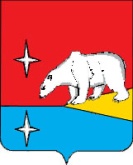 АДМИНИСТРАЦИЯ ГОРОДСКОГО ОКРУГА ЭГВЕКИНОТПОСТАНОВЛЕНИЕО проведении общественных обсуждений На основании обращения Акционерного общества «Морская арктическая геологоразведочная экспедиция» от 29 января 2021 г. об организации  проведения общественных обсуждений, в целях соблюдения Федеральных законов от 23 ноября 1995 г. № 174-ФЗ «Об экологической экспертизе», от 10 января 2002 г. № 7-ФЗ «Об охране окружающей среды», Приказа Госкомэкологии Российской Федерации от 16 мая 2000 г.     № 372 «Об утверждении Положения об оценке воздействия намечаемой хозяйственной и иной деятельности на окружающую среду в Российской Федерации», руководствуясь Постановлением Администрации городского округа Эгвекинот от 6 декабря 2017 г.            № 360-па «Об утверждении Порядка организации и проведения общественных обсуждений намечаемой хозяйственной и иной деятельности, которая подлежит экологической экспертизе, на территории городского округа Эгвекинот», Администрация городского округа ЭгвекинотП О С Т А Н О В Л Я Е Т:Назначить общественные обсуждения по материалам «Программа работ на выполнение геологоразведочных работ в границах Северо-Врангелевского лицензионного участка» (далее - Программа) и провести их 23 марта 2021 года в 16 часов 00 минут в зале заседаний Администрации городского округа Эгвекинот по адресу: п. Эгвекинот,               ул. Ленина, д. 9. Подготовку и проведение общественных обсуждений по материалам Программы возложить на отдел сельского хозяйства и экологии Администрации городского округа Эгвекинот (Лысоконь Н.В.).Для обеспечения доступа заинтересованной общественности, а также выявления и учета общественных предпочтений разместить материалы Программы с 19 февраля 2021 г. в следующих местах:  Муниципальное бюджетное учреждение культуры «Централизованная библиотечная система городского округа Эгвекинот» (п. Эгвекинот, ул. Е.А. Прокунина,    д. 12/1);Администрация городского округа Эгвекинот (п. Эгвекинот, ул. Ленина, д. 9);официальный сайт Администрации городского округа Эгвекинот в информационно-коммуникационной сети «Интернет» (эгвекинот.рф).Создать комиссию по рассмотрению предложений по итогам общественных обсуждений  Программы  в составе:2Настоящее постановление обнародовать в местах, определенных Уставом городского округа Эгвекинот, и разместить на официальном сайте Администрации городского округа Эгвекинот в информационно-телекоммуникационной сети «Интернет».Настоящее постановление вступает в силу со дня его обнародования.Контроль за исполнением настоящего постановления возложить на заместителя Главы Администрации городского округа Эгвекинот по делам коренных малочисленных народов Чукотки, вопросам межнациональных отношений и связям с общественностью Колесник Т.В.от 12 февраля 2021 г.     № 64 - пап. ЭгвекинотАбакаров Абулмуслим Мутаевич- первый заместитель Главы Администрации - начальник Управления промышленной и сельскохозяйственной политики Администрации городского округа Эгвекинот (председатель комиссии);Спиридонова Ирина Леонидовна- заместитель Главы Администрации – начальник организационно-правового Управления Администрации городского округа Эгвекинот (заместитель председателя комиссии);Егорова Анна Васильевна  – заместитель начальника организационно-правового Управления Администрации городского округа Эгвекинот - начальник  правового отдела (член комиссии);Лысоконь Никита Валерьевичначальник отдела сельского хозяйства и экологии Администрации городского округа Эгвекинот (член комиссии);Тевлянто Вера Николаевна- депутат Совета депутатов городского округа Эгвекинот, член филиала региональной общественной организации «Ассоциация коренных малочисленных народов Чукотки» в Иультинском муниципальном районе (член комиссии).Глава АдминистрацииР.В. Коркишко